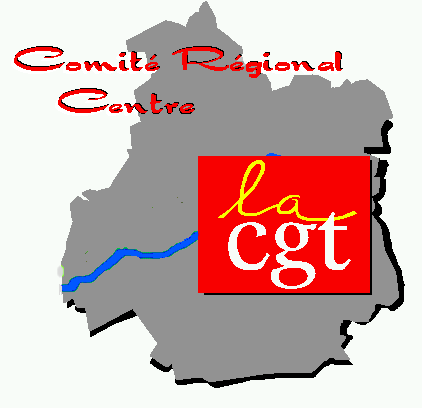 Nous refusons que le Plan régional de Santé (PRS2) dégrade encore plus l’accès aux soins, avec :des hôpitaux au bord de l’implosion et des maisons de retraite en souffrance ;la maltraitance des patients, des personnes âgées, des assurés sociaux en général, et des personnels ;le manque de médecins généralistes et spécialistes, avec des délais d’attente de plus en plus longs et l’obligation pour les patients à des déplacements invraisemblables ;l’arrêt de la formation de médecins du travail ;les dépassements d’honoraires des praticiens libéraux ;la diminution des remboursements par l’assurance maladie, notamment des transports ;la régionalisation de la santé.CA SUFFIT !    EXIGEONSd’autres moyens pour la santé, pour les hôpitaux publics, les EHPAD, plus de formation de médecins et de professionnels de santé dans notre région ;l’ouverture d’un second établissement hospitalier universitaire en région Centre-Val de Loire à Orléans ;la création de Centres de Santé de proximité avec des acteurs de santé salarié-e-s ;des structures d’accueil à hauteur des besoins pour les personnes handicapées, en particulier les enfants ;des moyens conséquents pour répondre aux besoins des personnes ayant perdu leur autonomie avec prise en charge à 100% pour la sécurité sociale.NOMPRENOMVILLESIGNATURE